ManalManal.367387@2freemail.com 			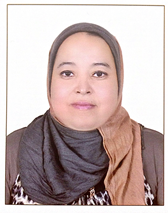 Professional SummaryAs an experienced English teacher with a master’s degree in TESOL, I have 18 years of classroom teaching and an IELTS band of 7.5 Academic.  I am certified to teach IELTS and TOEFL, and can to teach across all key stages. I am competent in computer-assisted educational resources as well as conducting action research on the newest educational topics.Current EmploymentEnglish Teacher | Aysha Bint othaman high school| September 2001 – presentI am employed through the Ministry of Education in the UAE and have been teaching English at Aysha Bint Othman High School for the past 13 years.Main ResponsibilitiesTeaching the Cambridge English curriculum to students in grades 11 and 12, while establishing and communicating clear objectives to the students for all lessons, units and projects. Helping students to achieve grade level proficiency levels in reading, writing, speaking and listening.Planning and delivering rigorous lessons that are student centered and allow them the to use their creativity and thinking skills.Assessing the accomplishments of students on a regular basis, providing progress reports as required and communicating with parents while also providing families with opportunities for socialization and acculturation.Devising, writing and producing new materials, including audio and visual resourcesOrganizing and getting involved in social and cultural activities such as sports competitions, school parties, dinners and excursionsAttending and contributing to professional development sessionsPreparing information for inspection visits and other quality assurance exercisesPerforming basic administration, such as keeping student registers, attendance records and effectively using the Student Information System to input grades.Past EmploymentSecondary Teacher | Manarah Language School | August 1998 – August 2001Located in Cairo, Egypt, this is one of the largest schools in Egypt which adapts advanced levels of English Curricula. Main ResponsibilitiesTeaching English Language & Literature for grades 9, 10 and 11.Helping pupils to compete in different English skills Tailoring English teaching methods and materials to suit the needs of individual students. Planning, preparing and delivering lessons to a range of English classes.Conducting up to 5 classes in one day. Recording and monitoring a student’s attendance. Marking work and giving appropriate feedback to pupils. Devising and writing new curriculum materials.Preparing pupils for external examinations, such as GCSE and A-level.Managing pupils’ behavior in the classroom and on the school premises.Administrating examinations. Preparing coursework for students and the class.MAster of Arts | May 2013 | American University of SharjahMajor: TESOLBAchelor of arts |  | Ain Shams Universtiy, falcuty of al-alsunMajor: English Language and LiteratureProfessional DevelopmentTeacher Evaluation and Development. TESOL Arabia, Sharjah chapter workshop. Nov2012.The UNESCO chair program. The American University of Sharjah. April 2012.'Practical Apps for Education: Best practices for e-learning and using apps seamlessly to improve learning in the classroom and at home'., Dubai British Council, November 2013MacMillan Online conferences, November 2013.TESOL Arabia Annual Conference. Dubai, March 2014.Training on using Digital Question Bank. Ministry of Education, Dubai, January 2014.Training on New National Curriculum, ministry of Education, Dubai. May 2014.Understanding Language, University of Southampton 20th April to 17th May 2015 – Online courseUnderstanding IELTS, British Council, 11th May to 21st June 2015RecognitionsGranted the “Employee with Outstanding Performance” Award from the Authority of Federal Authority for Government Human Resources - 2014A Certificate of Appreciation from Sharjah Educational Bureau for achieving high rates in IELTS preparation course I have planned in 2013-2014Excellent final appraisals and reports from different English supervisors.LanguagesDynamic ESL teacherSelf-motivatedTeam leadershipDetail orientedExcellent bilingual translator Problem solverArabic: Mother tongueEnglish: ExcellentFrench: ModerateJapanese: Beginner